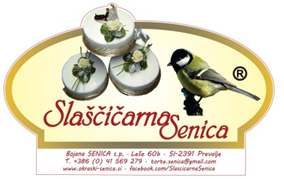 Slaščičarstvo, trgovina in gostinstvo                                                                                                                 Bojana Senica s.p.Leše 60b2391 PrevaljeTel.: +386 64 136 119E-mail: torte.senica@gmail.comObrazec za vračilo artikla za uveljavljanje stvarne napakePodatki kupca:   	 Ime in priimek:   	 Naslov:	 	 Telefon:	 	 E-mail:	 	NASLOV ZA POŠILJANJE IZDELKA:Slaščičarstvo, trgovina in gostinstvo, Bojana Senica s.p.Leše 60b 2391 PrevaljeŠtevilka računa:	 	                                                                            Datum računa prejetega artikla:  	                                                    Številka naročila:	 	Naziv posredovanega izdelka:    	Podroben opis napake za uveljavljanje stvarne napake:	Vsebina prejetega paketa:   	Opomba: Izdelek, ki ga vračate zaradi uveljavljanja stvarne napake, mora ob vračilu imeti priložene vse morebitne dodatke.Kdaj je bila stvarna napaka odkrita (datum):	 	V primeru, da je stvarna napaka utemeljena, želim (obkroži)Vračilo kupnine (navedite številko transakcijskega računa):  	2. Zamenjavo za enak artikel (v primeru, da je na zalogi v skladišču) 3. Odpravo napakeDatum in podpis kupca